Príloha č. 1 Opis predmetu zákazkyOpis predmetu zákazkyNázov predmetu zákazky:  Zhodnotenie/zneškodnenie odpadu nezákonne uloženého na území k.ú. Trnava  (ID zákazky 54894)Predmetom zákazky je zhodnotenie resp. zneškodnenie nezákonne umiestneného odpadu na území Trnavského kraja v súlade so zákonom č. 79/2015 Z. z. o odpadoch. Odpady sa nachádzajú na k.ú. Trnava.Hlavný kód CPV:90500000-2	služby súvisiace s likvidáciou odpadu a odpadomLehota plnenia je:Poskytovateľ sa zaväzuje poskytnúť službu Objednávateľovi bezodkladne, najneskôr však v lehote do 6 mesiacov odo dňa nadobudnutia účinnosti zmluvy, v prípade, že Poskytovateľ písomne oznámi Objednávateľovi, že službu nie je možné poskytnúť bezodkladne z dôvodov, ktoré nie sú na strane Poskytovateľa.Miestom plnenia pre položku č. 1 je:Trnava.       5. Špecifikácia predmetu zákazky:Táto časť súťažných odkladov bude tvoriť neoddeliteľnú súčasť kúpnej zmluvy ako príloha č. 1, ktorú uzatvorí verejný obstarávateľ s úspešným uchádzačom.Príloha č. 1 Opis predmetu zákazkyPríloha č. 1.1 k Opisu predmetu zákazky:  Fotodokumentácia predmetu zákazky (odpad na k.ú Trnava)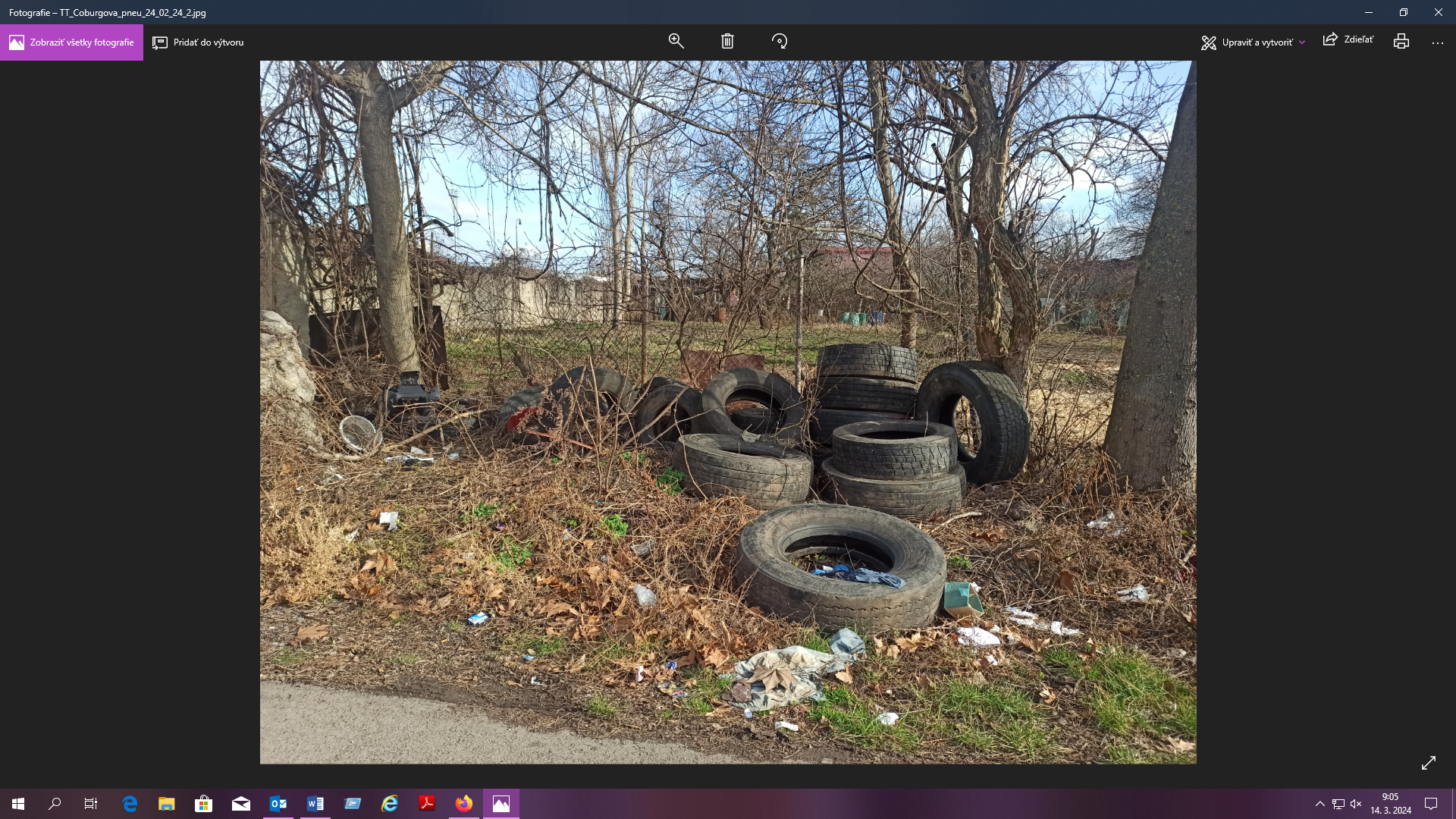 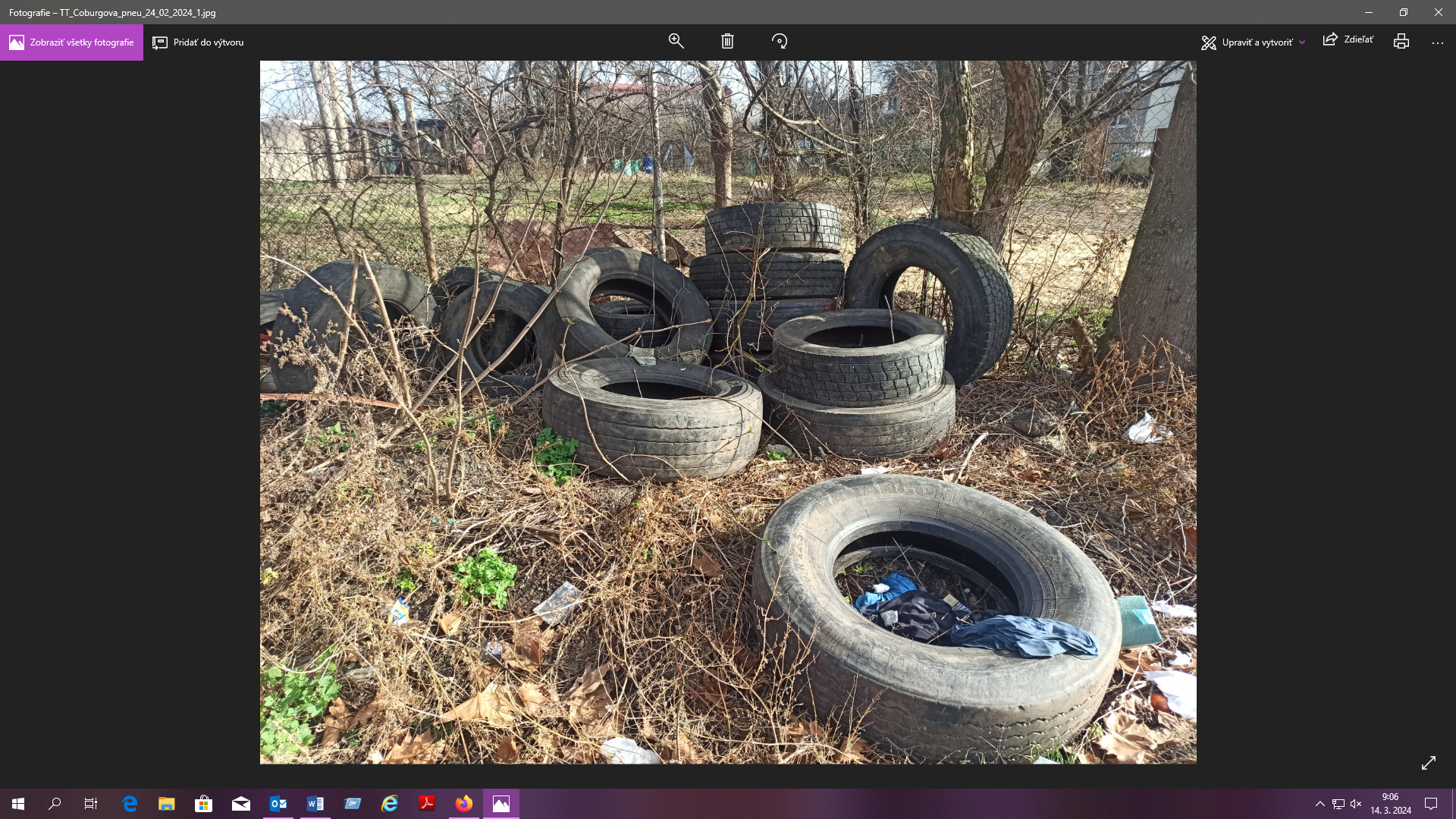 Položka č. 1 – Odpad, TrnavaPoložka č. 1 – Odpad, TrnavaČíslo a názov skupiny odpadov (podľa Vyhlášky č. 365/2015 Z. z., ktorou sa ustanovuje Katalóg odpadov)č. 16 01 03 – opotrebované pneumatiky Množstvo22 ks opotrebovaných pneumatík prevažne pochádzajúcich z nákladných áutMiesto výskytu odpaduKN registra „C“, parc. č.: 8673/5GPS súradnice: 48.363206, 17.574809